下面署名提出方要求中国船级社按照其“现有船状态评估程序（CAP）指南”的要求，对下列船舶进行CAP检验。署名提出方承诺提供有关图纸资料和检验条件以及负担服务的相关费用。The undersigned requests CHINA CLASSIFICATION SOCIETY to carry out Condition Assessment Program to the ship mentioned below, in accordance with the requirements of the “Guidelines for Condition Assessment Programme for Existing Ships” of China Classification Society and the undersigned promises to provide drawings/survey condition and bear all service fees and expenses involved.注Note:		适用Applicable		不适用Not Applicable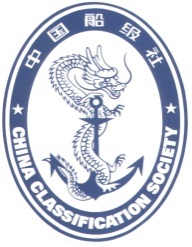 中国船级社CHINA CLASSIFICATION SOCIETY现有船状态评估程序（CAP）服务通知单REQUEST FOR CONDITION ASSESSMENT PROGRAMME (CAP) SERVICESNo.船名Name of ship船型Type of ship船型Type of ship船型Type of ship船级Class SocietyIMO编号IMO No.IMO编号IMO No.IMO编号IMO No.建造时间Date of Built载重吨Dead Weight载重吨Dead Weight载重吨Dead Weight检验日期Date of survey      to            to            to      检验地点Place of survey检验地点Place of survey检验地点Place of surveyCAP服务种类Type of CAP ServicesCAP HULL- Fatigue Strength Assessment- Re-assessment of Scantlings- 3D ReportCAP HULL- Fatigue Strength Assessment- Re-assessment of Scantlings- 3D ReportCAP HULL- Fatigue Strength Assessment- Re-assessment of Scantlings- 3D ReportCAP HULL- Fatigue Strength Assessment- Re-assessment of Scantlings- 3D ReportCAP MACHINERYCAP MACHINERYCAP MACHINERYCAP MACHINERY初始目标Initial ObjectivesCAP Hull Rating 1CAP Hull Rating 2CAP Hull Rating 3RIGHTSHIP-CAP 2/5 ,  CAP2/3CAP Hull Rating 1CAP Hull Rating 2CAP Hull Rating 3RIGHTSHIP-CAP 2/5 ,  CAP2/3CAP Hull Rating 1CAP Hull Rating 2CAP Hull Rating 3RIGHTSHIP-CAP 2/5 ,  CAP2/3CAP Hull Rating 1CAP Hull Rating 2CAP Hull Rating 3RIGHTSHIP-CAP 2/5 ,  CAP2/3CAP Machinery Rating 1CAP Machinery Rating 2CAP Machinery Rating 3CAP Machinery Rating 1CAP Machinery Rating 2CAP Machinery Rating 3CAP Machinery Rating 1CAP Machinery Rating 2CAP Machinery Rating 3CAP Machinery Rating 1CAP Machinery Rating 2CAP Machinery Rating 3客户/Client（中文）（中文）（中文）（中文）（中文）（中文）（中文）（中文）（中文）（中文）客户/Client（English）（English）（English）（English）（English）（English）（English）（English）（English）（English）注册地址/RegisteredAddress（中文）（中文）（中文）（中文）（中文）（中文）（中文）（中文）（中文）（中文）注册地址/RegisteredAddress（English）（English）（English）（English）（English）（English）（English）（English）（English）（English）办公地址/Office Address联系方式Contact电话TEL邮箱Email联系人Contact with签名/盖章Signature and Stamp日期Date